Executive SummaryBudget: $10000.00 Using the agile method, create a highly engaging e-commerce website. This will be developed within a set budget. Web design, hosting, and e-commerce solutions are all included in the budget. A "bargain of the day" area will be one of the specific items to be established. She'll utilize it to highlight specific sale products. A page for specific products she wants to buy from potential clients will be included in the project.Term: 60 DaysProject Resources: Project coordinator, database architect, web site developer, business property, business applications, company equipment, virtual servers and hosting, Encryption and copyright through host, and URL are just a few of the job titles available. Table of ContentsVersion ControlProject Charter[OVERVIEW OF PROJECT CHARTER:Charters establish the project within the organization and recognize the project manager as the person in charge of resources (Human Resources, Money, Procurement, et cetera) and the ability to utilize those resources. It defines what is known at the beginning of the project such as the Title, Timeframe, Starting Budget, Project Manager, Approach, and roles and responsibilities of the team members. Many projects experience “progressive elaboration,” or in other words, more is known about the project as it moves along.]Project Title: Dee Dee’s Pawns Star Total E-Commerce & Website SolutionProject Start Date:   Project Finish Date: Budget: Project Manager: Project Objectives: Show the timeframe when the project was finished.Create a list of services to use.Create a page for deals of the day Create a website to inquire what collectibles someone is looking to acquire Properly teach staff and the owner on how to use the program maintain Proper provincial statutes for sales tax Develop project data and user guides Provide one year of servicesApproach: Set up proposal hostingPayment processing for e-commerceCreate an e-commerce website and use search engine optimization to drive visitors to it.All users should be educated.At the end of the project, a one-year maintenance agreement will begin.Stakeholder RegisterStakeholder IdentificationStakeholder AssessmentJean Pierre has attempted to gain his sales capabilities by going global online for a long time. Her justification for the program's necessity to his company. Market sales have increased.Improved customer serviceDuring the Covid-19 epidemic, he will be able to better support consumers remotely.During the Covid-19 epidemic, increase sales. Inventory should be promoted overstock for promotional resale.On a worldwide scale, locate missing parts from his collections. Work Breakdown Structure (WBS)[OVERVIEW OF WORK BREAKDOWN STRUCTUREA Work Breakdown Structure (WBS) is included in the Scope Statement Documentation. Usually, there are TWO views. The first view is a hierarchical one that is usually worked upon by the project manager and team to discover exactly what tasks need to be done and in what order. (You will have to show more detail or levels than these examples.)WBS Hierarchy Example (Created in Microsoft Visio, saved as a .jpeg picture, and inserted into this Word document)]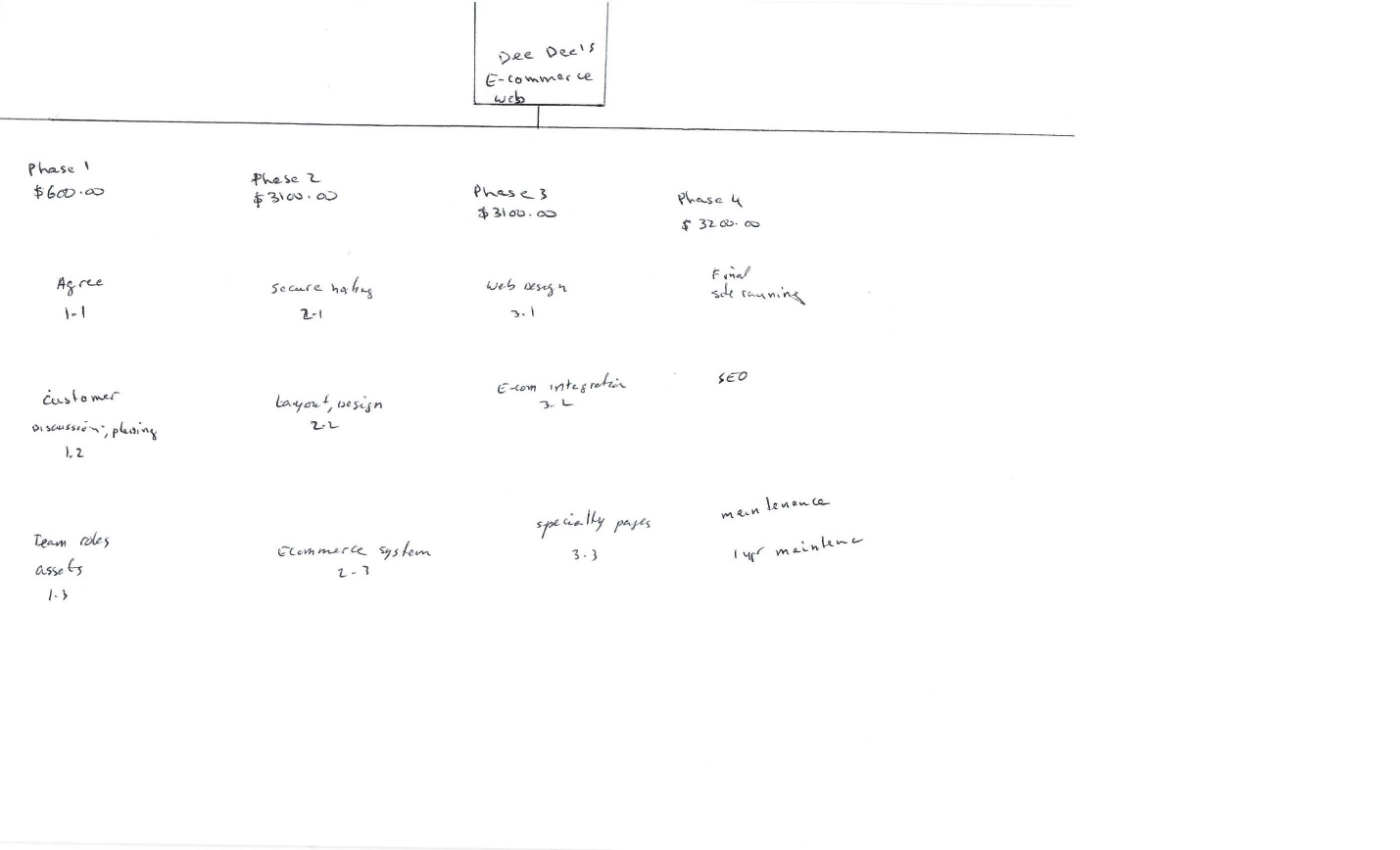 The second view is a list view or outline of the WBS.Project: Building a GarageInitiateAccept the Project's TermsFind out what your customers want.PlanOperating on a Secure ServerStart with the first design and layout.ExecuteDesign for the WebE-commerce Platform IncorporationMonitor & ControlThe website is now live on the webservers after its final upload.SEO services (search engine optimization.)CloseMaintenance.It is a one-year maintenance agreement.BudgetCommunications MatrixGlossaryPM = Project ManagerE-com= E-CommerceWeb Dev= Web DeveloperRisk MatrixReference2020 ProjectManager.com, Inc. Recovered (2020)https://www.projectmanager.com/blog/create-project-management-scheduleHow Much Does a Website Cost in 2021? (Full Breakdown) (websitebuilderexpert.com)Order PSD to HTML conversion, front-end development. – PSD2HTML®Version NumberAssignment NumberDate1.0NameRolePositionContact InformationJean PierreSponsorBusiness Owner(516) 345-0987Marie Saint PierreProject ManagerPM(718)543-6523Jean Mac SylvainProject DevelopmentE-Commerce & Coaching(631)223-1223Jennifer Jean BaptisteProject DevelopmentWeb Designer(854) 900-6543RequirementsCommunication NeedsFrequency of CommunicationExpectationsInfluence on the ProjectInterest and PowerProjectSponsorRegulareverydayAuthorizationsHighHighProjectManagerRegulareverydaysupervising the projectHighHighProjectDeveloperModerateevery weekE-commerce and coaching products and servicesLowLowWebDeveloperRegulareverydayCreating a websiteMediumMediumInformationProviderRecipient(s)FrequencyMediumLocationStatus ReportPMSponsorBi-weeklyEmailSharePointWeekly Project Group MeetingPMPM, E-com, Web DevEvery dayZOOMRemoteDailyUpdatesWeb Dev, E-comPMeverydayMicrosoft NoteRemoteRiskProbability (L,M,H)Severity (L,M,H)Mitigation ApproachTeam skillsets not up to parMHTrain team members on new technology.Website issuesMLMake sure every software is updatedRemote teamMHMake sure all communications are clear and data on timeTimeHMComplete all the tasks on timeDisappointed clientsLLExamine every detail to ensure it is properly installed and is safe.